п. Прохладный, ул. Свердлова д. 22Б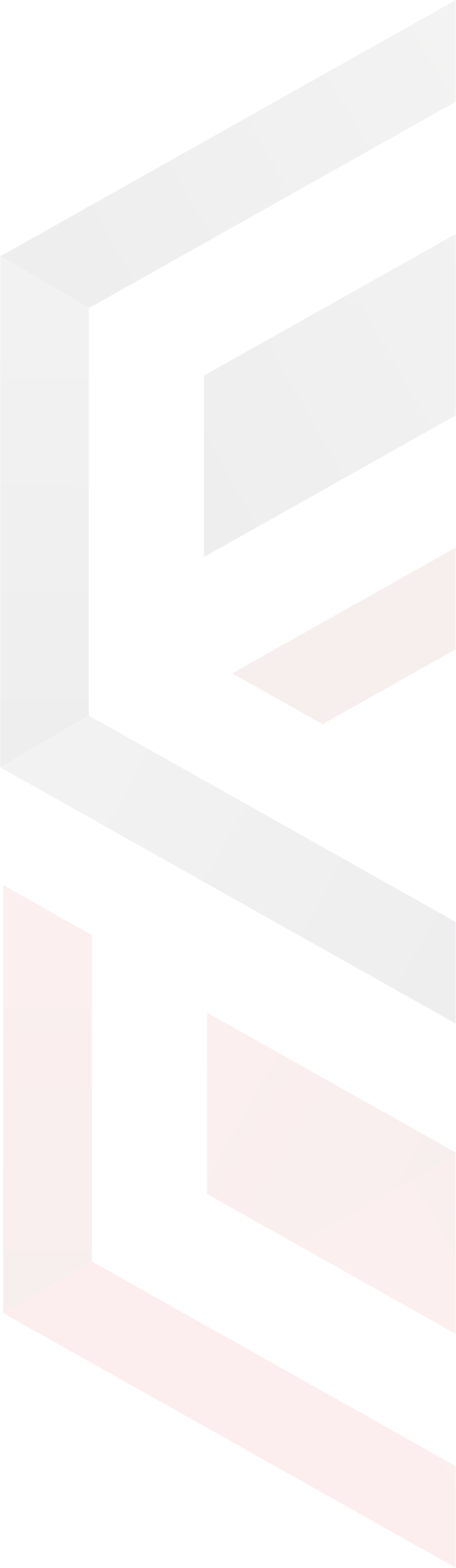 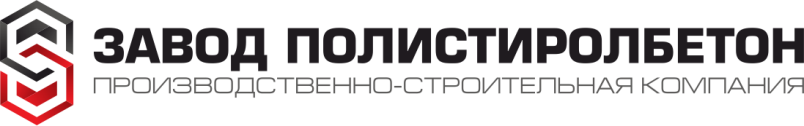 тел.:  8-343-361-97-61; 8-922-181-97-61  почта:  info@zavodpb.ruвебсайт: www.zavodpb.ru   НаименованиеОписание и комплектацияАкции и спец предложенияСтоимостьФундаментСвайно-ростверковая лента9,5х9,5Сваи шаг 2 м, глубина 2.5 м, диаметр 0.35 мЛента ширина 0.4 м, высота 0.6 мАрматура композитная диаметр 12 ммБетон марка М300Несъемная утепленная опалубка, расходные материалы, авто услуги, работа монтажниковМонтаж системы водоотведения по фундаменту в ПОДАРОК!630 000РублейМонолитная плитаповерх свайно-ростверковой лентыТолщина 0.15 мАрматура композитная 10 ммЯчейка 0.25 м*0.25 мПенопласт 50 ммБетон марка М300Опалубка, расходные материалы, авто услуги, работа монтажниковНеоспоримо эффективней и дешевле устаревшей системы укладки бетонных плит перекрытия или деревянного пола!452 000РублейТеплый пол и ГХВС в монолитной плитеТрубы теплого пола (шитый полиэтилен) Трубы горячего и холодного водоснабжения (металлопластик под пресс)Значительная экономия за счет отсутствия дополнительной стяжка пола!199 000РублейСептиккаскад бетонных колец с переливомТрубы теплого пола (шитый полиэтилен) Трубы горячего и холодного водоснабжения (металлопластик под пресс)Данный вид системы водоотведения не требует регулярного обслуживания!180 000РублейСтеновые панелиВнутренние и внешние несущие стены9,5х9,5Толщина стен 400 мм (наружные), высота этажа 3 м Встроенные перемычки с двух каркасным армированием (тригоны) по периметру стен, над оконными и дверными проемамиЭскизный проект дома БЕСПЛАТНО!Данная технология значительно уменьшает энергопотребление!   605 000РублейВнутренние межкомнатные стеныТолщина стен 200 мм, высота этажа 3 мМарка по плотности Д500Встроенные перемычки с двух каркасным армированием над дверными проемамиДанная технология значительно снижает стоимость м2 жилья!100 000РублейМонтаж домокомплектаРабота монтажников по возведению стеновых панелей и плит перекрытияРасходные материалыВозведение домокомплекта в течении 1-2 дней!186 000РублейКровляжилого домаСтропильная часть Утеплитель 200 мм ПарогидроизоляцияМеталлочерепица 0.45 мм «Монтерей»Гарантия 10 лет!!!Расходные материалы, авто услуги, работа монтажниковОбработка стропильной части антисептиком в ПОДАРОК!1 270 000Рублей